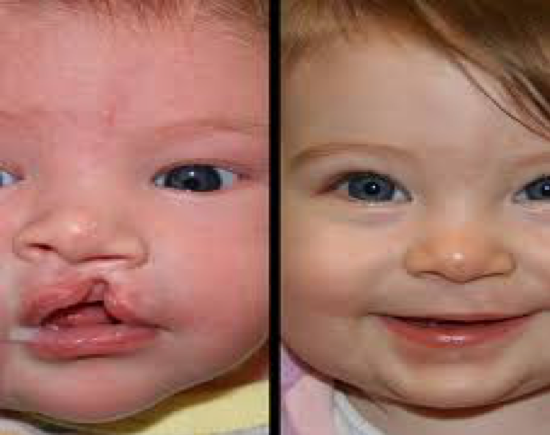 ROTARY DISTRICT 5190SMILES WITHOUT BORDERS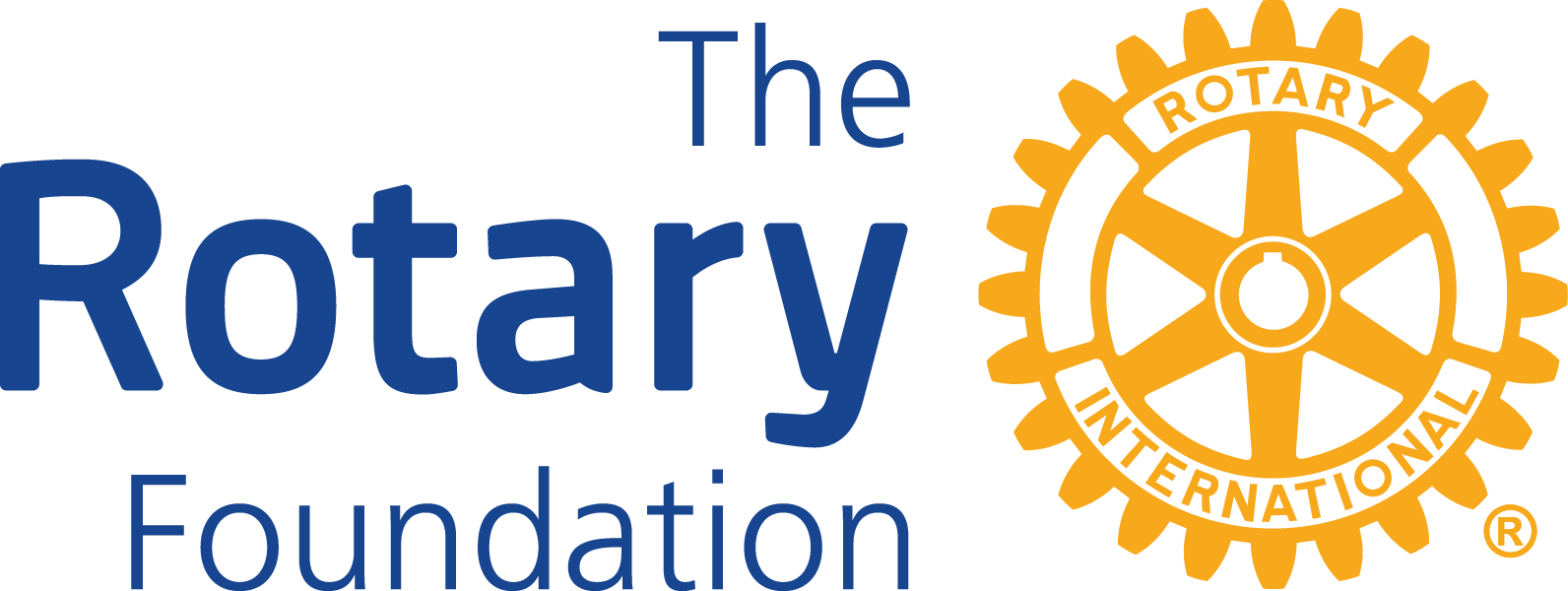 D5190 Rotary Clubs have been working with the San Diego area Rotary clubs for over 20 years at their Thousand Smiles Foundation dental clinic in Ensenada. New surgical suites have been added to the existing clinics.  Owning their own surgical facility will make it possible to offer more surgeries. Providing new operating room lights will be part of this project. Historically, there have been more cleft patients than there are operating tables and surgeons. We want to eliminate the waiting list. 50 clubs giving $300 each would pay for both operating room lights. This is a great way for small clubs to participate in a large Grant project.  Send contributions (checks) by snail mail to:
D5190/NC49er Smiles Without BordersC/O Nevada City 49er Rotary101 W. McKnight Way, #BGrass Valley, CA 95949“Hands-on” weekends: Feb. 1 & 2 or March 1 & 2 (ribbon cutting grand openings). Fly to San Diego, bus to Ensenada. Two nights in Ensenada. The focus is on the life-changing cleft surgeries for kids.  Any club can qualify (international).Questions? E-mail: Barry Turner at baturner@nccn.net